EMAITZEN TAULAK: OSASUNAREN EGOERAAho-hortzean osasuna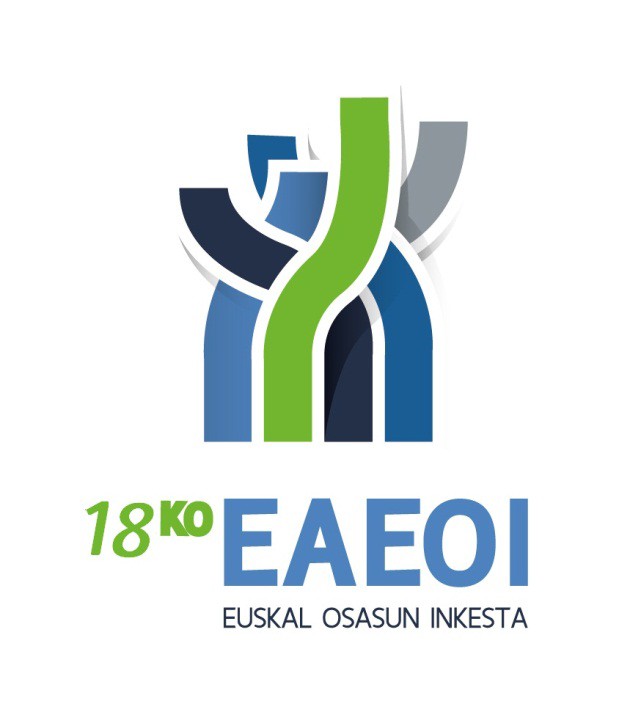 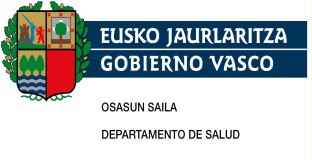 2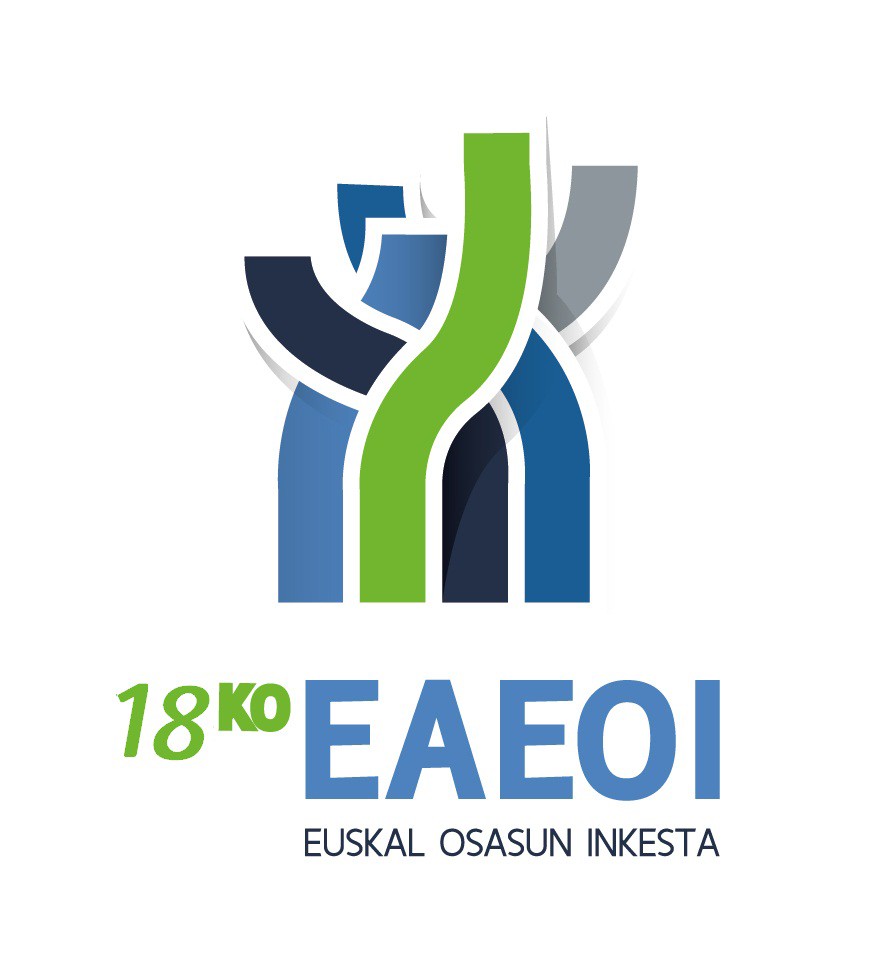 AURKIBIDE OROKORRA4. AHO-HORTZEAN OSASUNAtaula: Biztanleriaren banaketa norberaren aho-hortzen osasunaren pertzepzioaren arabera, sexua, adina eta lurralde historikoa kontuan izanik……………………………………………………….    3taula: Biztanleriaren banaketa norberaren aho-hortzen osasunaren pertzepzioaren arabera, sexua, adina eta klase soziala kontuan izanik………………………………………………………………………...7taula: Biztanleriaren banaketa norberaren aho-hortzen osasunaren pertzepzioaren arabera, sexua, adina eta ikasketa-maila kontuan izanik*……………………………………………………………………...13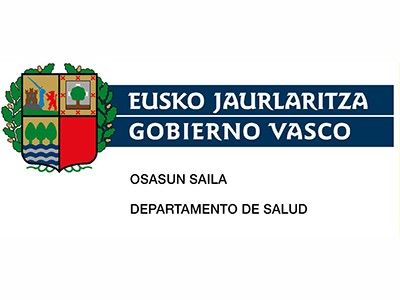 38. taula: Aurreko bi asteetan jarduera aldi baterako murriztu duten pertsonen prebalentzia (%), sexua, adina eta lurralde historikoa kontuan izanikBikainaOso onaOnaHala - holakoaTxarraGuztiraGizonezkoakGuztiraEAEN51.083229.865441.077137.84234.468894.335%5,725,749,315,43,9100,0ArabaN8.42543.36463.16714.3342.113131.403%6,433,048,110,91,6100,0GipuzkoaN11.93376.627145.07841.62915.888291.155%4,126,349,814,35,5100,0BizkaiaN30.726109.874232.83181.87916.468471.778%6,523,349,417,43,5100,015-24EAEN13.48644.06732.1143.822.93.489%14,447,134,44,1.100,0ArabaN1.8418.0503.338749.13.978%13,257,623,95,4.100,0GipuzkoaN3.24113.38414.4931.062.32.180%10,141,645,03,3.100,0BizkaiaN8.40422.63214.2832.011.47.331%17,847,830,24,2.100,025-44EAEN20.87495.706134.25334.3744.716289.923%7,233,046,311,91,6100,0ArabaN3.72516.88219.8033.42531044.145%8,438,244,97,80,7100,0GipuzkoaN5.16433.15943.5519.2422.67593.792%5,535,446,49,92,9100,0BizkaiaN11.98545.66570.89921.7071.731151.986%7,930,046,614,31,1100,045-64EAEN10.53863.324166.52457.48516.442314.313%3,420,153,018,35,2100,0ArabaN2.05011.56526.2515.61890246.385%4,424,956,612,11,9100,0GipuzkoaN2.20223.19647.81120.0727.389100.669%2,223,047,519,97,3100,0BizkaiaN6.28628.56492.46231.7958.151167.258%3,817,155,319,04,9100,065-74EAEN4.75817.22058.27523.0645.758109.076%4,415,853,421,15,3100,0ArabaN6304.3038.0642.234.15.231%4,128,252,914,7.100,0(jarraipena)BikainaOso onaOnaHala - holakoaTxarraGuztiraGizonezkoak65-74GipuzkoaN1.2675.19620.6855.9293.56036.637%3,514,256,516,29,7100,0BizkaiaN2.8617.72229.52614.9012.19957.208%5,013,551,626,03,8100,0>=75EAEN1.4289.54949.91019.0977.55387.535%1,610,957,021,88,6100,0ArabaN1792.5645.7122.30890111.664%1,522,049,019,87,7100,0GipuzkoaN591.69318.5375.3242.26327.877%0,26,166,519,18,1100,0BizkaiaN1.1895.29225.66111.4654.38847.995%2,511,053,523,99,1100,0EmakumezkoakGuztiraEAEN46.677247.318479.255147.52441.872962.645%4,825,749,815,34,3100,0ArabaN8.78748.33964.36813.3393.639138.472%6,334,946,59,62,6100,0GipuzkoaN12.33781.100151.82851.04714.559310.872%4,026,148,816,44,7100,0BizkaiaN25.552117.878263.05983.13823.674513.302%5,023,051,216,24,6100,015-24EAEN9.36241.04132.8565.18714688.591%10,646,337,15,90,2100,0ArabaN2.4547.2302.780..12.464%19,758,022,3..100,0GipuzkoaN2.47313.20711.0733.36714630.266%8,243,636,611,10,5100,0BizkaiaN4.43420.60419.0031.820.45.861%9,744,941,44,0.100,025-44EAEN20.04197.016127.14333.3426.563284.106%7,134,144,811,72,3100,0ArabaN3.46819.14019.1262.26974744.750%7,842,842,75,11,7100,0GipuzkoaN4.75832.68040.73611.3711.61991.164%5,235,844,712,51,8100,0BizkaiaN11.81545.19767.28119.7034.197148.193%8,030,545,413,32,8100,0(jarraipena)BikainaOso onaOnaHala - holakoaTxarraGuztiraEmakumezkoak45-64EAEN9.67868.706175.66454.92015.974324.943%3,021,154,116,94,9100,0ArabaN1.60812.16025.0205.9711.61846.376%3,526,253,912,93,5100,0GipuzkoaN3.16121.63552.99019.1455.518102.449%3,121,151,718,75,4100,0BizkaiaN4.91034.91297.65529.8048.839176.118%2,819,855,416,95,0100,065-74EAEN3.74522.04367.74822.7448.331124.612%3,017,754,418,36,7100,0ArabaN6304.6389.3082.14144217.159%3,727,054,212,52,6100,0GipuzkoaN1.2916.74122.2228.7912.73641.781%3,116,153,221,06,5100,0BizkaiaN1.82410.66436.21811.8125.15465.672%2,816,255,218,07,8100,0>=75EAEN3.85118.51175.84431.33010.858140.393%2,713,254,022,37,7100,0ArabaN6275.1718.1342.95883317.724%3,529,245,916,74,7100,0GipuzkoaN6536.83824.8088.3734.54045.212%1,415,154,918,510,0100,0BizkaiaN2.5706.50242.90219.9995.48577.457%3,38,455,425,87,1100,0Sexu biakGuztiraEAEN97.760477.183920.332285.36676.3401.856.981%5,325,749,615,44,1100,0ArabaN17.21291.703127.53527.6735.752269.875%6,434,047,310,32,1100,0GipuzkoaN24.270157.727296.90692.67630.447602.026%4,026,249,315,45,1100,0BizkaiaN56.278227.752495.890165.01740.142985.079%5,723,150,316,84,1100,015-24EAEN22.84885.10764.9709.009146182.080%12,546,735,74,90,1100,0ArabaN4.29515.2806.118749.26.442%16,257,823,12,8.100,0(jarraipena)BikainaOso onaOnaHala - holakoaTxarraGuztiraSexu biak15-24GipuzkoaN5.71426.59125.5674.42914662.446%9,242,640,97,10,2100,0BizkaiaN12.83843.23633.2863.831.93.192%13,846,435,74,1.100,025-44EAEN40.915192.723261.39667.71611.279574.029%7,133,645,511,82,0100,0ArabaN7.19336.02238.9295.6941.05788.895%8,140,543,86,41,2100,0GipuzkoaN9.92265.83984.28720.6134.294184.955%5,435,645,611,12,3100,0BizkaiaN23.80090.862138.18041.4105.927300.179%7,930,346,013,82,0100,045-64EAEN20.216132.030342.188112.40532.416639.256%3,220,753,517,65,1100,0ArabaN3.65723.72551.27011.5902.51992.761%3,925,655,312,52,7100,0GipuzkoaN5.36344.830100.80039.21712.908203.118%2,622,149,619,36,4100,0BizkaiaN11.19663.475190.11861.59916.989343.377%3,318,555,417,94,9100,065-74EAEN8.50339.263126.02445.80914.089233.688%3,616,853,919,66,0100,0ArabaN1.2608.94117.3724.37544232.390%3,927,653,613,51,4100,0GipuzkoaN2.55911.93742.90714.7206.29578.418%3,315,254,718,88,0100,0BizkaiaN4.68418.38565.74426.7147.352122.880%3,815,053,521,76,0100,0>=75EAEN5.27928.059125.75450.42618.410227.928%2,312,355,222,18,1100,0ArabaN8077.73513.8465.2661.73429.388%2,726,347,117,95,9100,0GipuzkoaN7138.53043.34513.6976.80473.089%1,011,759,318,79,3100,0BizkaiaN3.75911.79468.56331.4639.873125.452%3,09,454,725,17,9100,0BikainaOso onaOnaHala - holakoaTxarraGuztiraGizonezkoakGuztiraGuztiraN50.601228.936440.161137.72134.468891.887%5,725,749,415,43,9100,0IN10.09432.24644.91012.7081.261101.218%10,031,944,412,61,2100,0IIN3.99824.86638.20511.6141.79980.482%5,030,947,514,42,2100,0IIIN13.58450.74792.56024.2253.823184.940%7,327,450,013,12,1100,0IVN19.281100.247223.40272.53819.316434.783%4,423,151,416,74,4100,0VN3.64520.83141.08316.6368.26990.464%4,023,045,418,49,1100,015-24GuztiraN13.00443.56632.0173.822.92.409%14,147,134,64,1.100,0IN9345.660737354.7.686%12,273,69,64,6.100,0IIN1.3003.5933.974222.9.090%14,339,543,72,4.100,0IIIN4.3018.6588.635373.21.967%19,639,439,31,7.100,0IVN4.69920.52214.1661.708.41.095%11,449,934,54,2.100,0VN1.7695.1324.5041.165.12.571%14,140,835,89,3.100,025-44GuztiraN20.87495.277133.92634.3744.716289.167%7,232,946,311,91,6100,0IN6.55813.70412.1494.322.36.734%17,937,333,111,8.100,0IIN1.26913.27512.6823.41634530.988%4,142,840,911,01,1100,0IIIN4.33521.15224.7574.39215054.786%7,938,645,28,00,3100,0IVN7.96339.27970.00317.1202.079136.444%5,828,851,312,51,5100,0VN7487.86814.3365.1232.14130.215%2,526,047,417,07,1100,0(jarraipena)BikainaOso onaOnaHala - holakoaTxarraGuztiraGizonezkoak45-64GuztiraN10.53863.324166.52457.48516.442314.313%3,420,153,018,35,2100,0IN1.6969.80220.9592.96372436.145%4,727,158,08,22,0100,0IIN8196.16511.6353.06196222.642%3,627,251,413,54,2100,0IIIN2.90316.58039.77911.9561.61472.832%4,022,854,616,42,2100,0IVN4.33226.11880.60432.7369.011152.801%2,817,152,821,45,9100,0VN7864.66013.5476.7694.13129.892%2,615,645,322,613,8100,065-74GuztiraN4.75817.22058.21023.0645.758109.011%4,415,853,421,25,3100,0IN6182.0155.9932.77416011.561%5,317,451,824,01,4100,0IIN4549315.9553.069.10.408%4,48,957,229,5.100,0IIIN1.6583.1749.9233.3021.19319.250%8,616,551,517,26,2100,0IVN1.8099.32831.78212.4202.76258.101%3,116,154,721,44,8100,0VN2191.7724.5571.4991.6439.690%2,318,347,015,517,0100,0>=75GuztiraN1.4289.54949.48418.9767.55386.989%1,611,056,921,88,7100,0IN2861.0645.0712.2943779.092%3,111,755,825,24,1100,0IIN1559023.9591.8454917.353%2,112,353,825,16,7100,0IIIN3871.1839.4674.20186616.105%2,47,358,826,15,4100,0IVN4775.00026.8478.5545.46446.342%1,010,857,918,511,8100,0VN1231.3994.1392.0813548.097%1,517,351,125,74,4100,0(jarraipena)BikainaOso onaOnaHala - holakoaTxarraGuztiraEmakumezkoakGuztiraGuztiraN46.545247.318478.793147.15641.151960.963%4,825,749,815,34,3100,0IN7.32735.17347.0379.9521.369100.858%7,334,946,69,91,4100,0IIN4.93024.62944.9069.3532.57686.393%5,728,552,010,83,0100,0IIIN10.18466.468133.95437.0608.905256.571%4,025,952,214,43,5100,0IVN16.65886.856176.55154.99819.222354.286%4,724,549,815,55,4100,0VN7.44634.19276.34635.7939.079162.856%4,621,046,922,05,6100,015-24GuztiraN9.36241.04132.8565.18714688.591%10,646,337,15,90,2100,0IN2.1944.8795.147646.12.866%17,137,940,05,0.100,0IIN1.3504.1394.367306.10.162%13,340,743,03,0.100,0IIIN61710.1688.3091.340.20.435%3,049,840,76,6.100,0IVN4.03715.22011.9432.30914633.654%12,045,235,56,90,4100,0VN1.1636.6343.091585.11.473%10,157,826,95,1.100,025-44GuztiraN20.04197.016127.14333.3425.884283.428%7,134,244,911,82,1100,0IN3.68818.45617.9162.49142242.973%8,642,941,75,81,0100,0IIN1.39410.76015.0424.230.31.426%4,434,247,913,5.100,0IIIN4.17725.03634.3578.2991.00672.876%5,734,447,111,41,4100,0IVN6.90630.70346.03811.9433.12998.719%7,031,146,612,13,2100,0VN3.87712.06113.7906.3791.32637.433%10,432,236,817,03,5100,0(jarraipena)BikainaOso onaOnaHala - holakoaTxarraGuztiraEmakumezkoak45-64GuztiraN9.54768.706175.49354.82015.974324.541%2,921,254,116,94,9100,0IN1.2998.40617.0264.05272131.504%4,126,754,012,92,3100,0IIN1.5727.30618.4192.7111.46931.479%5,023,258,58,64,7100,0IIIN2.57221.28254.87013.8274.21696.767%2,722,056,714,34,4100,0IVN3.00223.01657.40220.1066.430109.956%2,720,952,218,35,8100,0VN1.1018.69627.77514.1243.13854.835%2,015,950,725,85,7100,065-74GuztiraN3.74522.04367.57422.7448.331124.437%3,017,754,318,36,7100,0IN1452.5714.4091.102.8.227%1,831,353,613,4.100,0IIN1001.5472.9317817636.123%1,625,347,912,812,5100,0IIIN1.5665.89218.5956.1022.34434.500%4,517,153,917,76,8100,0IVN1.1348.31428.6649.5714.32652.010%2,216,055,118,48,3100,0VN7993.71812.9765.18789723.578%3,415,855,022,03,8100,0>=75GuztiraN3.85118.51175.72831.06210.815139.967%2,813,254,122,27,7100,0IN.8612.5391.6612255.287%.16,348,031,44,3100,0IIN5138764.1461.3243437.202%7,112,257,618,44,8100,0IIIN1.2524.08917.8237.4911.33931.994%3,912,855,723,44,2100,0IVN1.5789.60232.50511.0705.19159.946%2,616,054,218,58,7100,0VN5073.08318.7149.5173.71735.538%1,48,752,726,810,5100,0(jarraipena)BikainaOso onaOnaHala - holakoaTxarraGuztiraSexu biakGuztiraGuztiraN97.147476.253918.954284.87775.6191.852.850%5,225,749,615,44,1100,0IN17.42167.41991.94722.6602.630202.076%8,633,445,511,21,3100,0IIN8.92749.49583.11120.9674.374166.874%5,329,749,812,62,6100,0IIIN23.768117.214226.51561.28512.729441.511%5,426,551,313,92,9100,0IVN35.939187.102399.953127.53638.538789.069%4,623,750,716,24,9100,0VN11.09155.023117.42952.42917.348253.320%4,421,746,420,76,8100,015-24GuztiraN22.36684.60764.8729.009146181.000%12,446,735,85,00,1100,0IN3.12910.5395.8841.000.20.552%15,251,328,64,9.100,0IIN2.6507.7338.341528.19.252%13,840,243,32,7.100,0IIIN4.91818.82616.9441.714.42.401%11,644,440,04,0.100,0IVN8.73735.74226.1094.01714674.750%11,747,834,95,40,2100,0VN2.93211.7677.5951.750.24.044%12,248,931,67,3.100,025-44GuztiraN40.915192.294261.06967.71610.600572.594%7,133,645,611,81,9100,0IN10.24732.16130.0656.81342279.707%12,940,337,78,50,5100,0IIN2.66324.03527.7257.64734562.414%4,338,544,412,30,6100,0IIIN8.51246.18859.11412.6921.157127.662%6,736,246,39,90,9100,0IVN14.86969.982116.04129.0635.208235.163%6,329,849,312,42,2100,0VN4.62419.92828.12611.5023.46867.648%6,829,541,617,05,1100,0(jarraipena)BikainaOso onaOnaHala - holakoaTxarraGuztiraSexu biak45-64GuztiraN20.084132.030342.017112.30532.416638.854%3,120,753,517,65,1100,0IN2.99618.20837.9867.0151.44567.650%4,426,956,210,42,1100,0IIN2.39213.47130.0545.7732.43154.121%4,424,955,510,74,5100,0IIIN5.47537.86294.64925.7835.829169.598%3,222,355,815,23,4100,0IVN7.33449.134138.00752.84115.441262.757%2,818,752,520,15,9100,0VN1.88713.35641.32220.8937.26984.727%2,215,848,824,78,6100,065-74GuztiraN8.50339.263125.78445.80914.089233.448%3,616,853,919,66,0100,0IN7634.58710.4023.87716019.788%3,923,252,619,60,8100,0IIN5542.4788.8863.85176316.532%3,415,053,723,34,6100,0IIIN3.2249.06628.5189.4043.53853.750%6,016,953,117,56,6100,0IVN2.94417.64260.44521.9917.088110.111%2,716,054,920,06,4100,0VN1.0185.49017.5336.6862.54033.267%3,116,552,720,17,6100,0>=75GuztiraN5.27928.059125.21250.03818.368226.955%2,312,455,222,08,1100,0IN2861.9257.6103.95560214.378%2,013,452,927,54,2100,0IIN6681.7788.1063.16983414.556%4,612,255,721,85,7100,0IIIN1.6395.27227.29111.6922.20548.099%3,411,056,724,34,6100,0IVN2.05514.60259.35219.62410.655106.288%1,913,755,818,510,0100,0VN6304.48222.85311.5984.07143.634%1,410,352,426,69,3100,0BikainaOso onaOnaHala - holakoaTxarraGuztiraGizonezkoakGuztiraGuztiraN51.083229.865441.077137.84234.468894.335%5,725,749,315,43,9100,0Ikasket. gabe, lehen hezk.N5.02128.10188.03831.20511.219163.584%3,117,253,819,16,9100,0Oinarrizko big. hezk.N7.24524.36770.84032.0599.196143.708%5,017,049,322,36,4100,0Goi mailako big. hezk.N23.348110.153200.84153.93310.892399.167%5,827,650,313,52,7100,0Hirugarren hezkuntzaN15.46967.24481.35720.6453.161187.876%8,235,843,311,01,7100,015-24GuztiraN13.48644.06732.1143.822.93.489%14,447,134,44,1.100,0Ikasket. gabe, lehen hezk.N8873.3423.209160.7.598%11,744,042,22,1.100,0Oinarrizko big. hezk.N3.4788.83110.5132.323.25.146%13,835,141,89,2.100,0Goi mailako big. hezk.N8.42826.49416.3221.339.52.583%16,050,431,02,5.100,0Hirugarren hezkuntzaN6935.4002.069..8.162%8,566,225,4..100,025-44GuztiraN20.87495.706134.25334.3744.716289.923%7,233,046,311,91,6100,0Ikasket. gabe, lehen hezk.N1.3265.11815.6554.70488527.687%4,818,556,517,03,2100,0Oinarrizko big. hezk.N1.4008.49915.1646.2112.08933.363%4,225,545,518,66,3100,0Goi mailako big. hezk.N7.85945.65574.75315.5961.472145.335%5,431,451,410,71,0100,0Hirugarren hezkuntzaN10.28936.43528.6827.86227083.538%12,343,634,39,40,3100,045-64GuztiraN10.53863.324166.52457.48516.442314.313(jarraipena)BikainaOso onaOnaHala - holakoaTxarraGuztiraGizonezkoak45-64Guztira%3,420,153,018,35,2100,0Ikasket. gabe, lehen hezk.N1.0787.89223.24311.0742.88246.169%2,317,150,324,06,2100,0Oinarrizko big. hezk.N1.5525.00225.88812.8235.42350.688%3,19,951,125,310,7100,0Goi mailako big. hezk.N4.84430.16279.73826.8916.214147.849%3,320,453,918,24,2100,0Hirugarren hezkuntzaN3.06320.26837.6556.6981.92369.607%4,429,154,19,62,8100,065-74GuztiraN4.75817.22058.27523.0645.758109.076%4,415,853,421,15,3100,0Ikasket. gabe, lehen hezk.N1.2297.24618.8495.5533.13936.016%3,420,152,315,48,7100,0Oinarrizko big. hezk.N81581810.6747.23656220.104%4,14,153,136,02,8100,0Goi mailako big. hezk.N1.7945.70819.7696.4901.31935.080%5,116,356,418,53,8100,0Hirugarren hezkuntzaN9203.4488.9843.78573917.876%5,119,350,321,24,1100,0>=75GuztiraN1.4289.54949.91019.0977.55387.535%1,610,957,021,88,6100,0Ikasket. gabe, lehen hezk.N5024.50327.0829.7144.31446.115%1,19,858,721,19,4100,0Oinarrizko big. hezk.N.1.2178.6013.4671.12314.408%.8,459,724,17,8100,0Goi mailako big. hezk.N4222.13510.2593.6171.88718.320%2,311,756,019,710,3100,0Hirugarren hezkuntzaN5031.6943.9672.2992298.692%5,819,545,626,42,6100,0EmakumezkoakGuztiraGuztiraN46.677247.318479.255147.52441.872962.645%4,825,749,815,34,3100,0(jarraipena)BikainaOso onaOnaHala - holakoaTxarraGuztiraEmakumezkoakGuztiraIkasket. gabe, lehen hezk.N6.07346.102116.99739.52315.810224.505%2,720,552,117,67,0100,0Oinarrizko big. hezk.N8.32629.81271.61736.5529.734156.041%5,319,145,923,46,2100,0Goi mailako big. hezk.N20.28785.216164.84446.27211.619328.237%6,226,050,214,13,5100,0Hirugarren hezkuntzaN11.99086.188125.79725.1774.710253.862%4,734,049,69,91,9100,015-24GuztiraN9.36241.04132.8565.18714688.591%10,646,337,15,90,2100,0Ikasket. gabe, lehen hezk.N6054.0862.2391.719.8.649%7,047,225,919,9.100,0Oinarrizko big. hezk.N2.1409.9036.9901.239.20.272%10,648,934,56,1.100,0Goi mailako big. hezk.N5.96318.75318.2111.70214644.774%13,341,940,73,80,3100,0Hirugarren hezkuntzaN6548.2985.417527.14.896%4,455,736,43,5.100,025-44GuztiraN20.04197.016127.14333.3426.563284.106%7,134,144,811,72,3100,0Ikasket. gabe, lehen hezk.N9165.6039.3802.2491.15619.303%4,729,048,611,76,0100,0Oinarrizko big. hezk.N1.7406.5538.5256.7201.64325.181%6,926,033,926,76,5100,0Goi mailako big. hezk.N9.74334.03747.78513.2982.604107.468%9,131,744,512,42,4100,0Hirugarren hezkuntzaN7.64250.82361.45311.0751.160132.154%5,838,546,58,40,9100,045-64GuztiraN9.67868.706175.66454.92015.974324.943%3,021,154,116,94,9100,0(jarraipena)BikainaOso onaOnaHala - holakoaTxarraGuztiraEmakumezkoak45-64Ikasket. gabe, lehen hezk.N1.63011.52426.5686.1613.95249.836%3,323,153,312,47,9100,0Oinarrizko big. hezk.N1.4967.87225.96114.7962.34852.472%2,915,049,528,24,5100,0Goi mailako big. hezk.N3.29026.33375.07323.5976.759135.052%2,419,555,617,55,0100,0Hirugarren hezkuntzaN3.26322.97748.06210.3652.91587.583%3,726,254,911,83,3100,065-74GuztiraN3.74522.04367.74822.7448.331124.612%3,017,754,418,36,7100,0Ikasket. gabe, lehen hezk.N1.38910.97828.0239.3932.83352.618%2,620,953,317,95,4100,0Oinarrizko big. hezk.N1.4492.62115.7717.2753.17430.290%4,88,752,124,010,5100,0Goi mailako big. hezk.N7155.37617.1154.6501.91429.771%2,418,157,515,66,4100,0Hirugarren hezkuntzaN1913.0686.8401.42640911.934%1,625,757,311,93,4100,0>=75GuztiraN3.85118.51175.84431.33010.858140.393%2,713,254,022,37,7100,0Ikasket. gabe, lehen hezk.N1.53313.91050.78820.0007.86894.100%1,614,854,021,38,4100,0Oinarrizko big. hezk.N1.5012.86314.3716.5212.56927.825%5,410,351,623,49,2100,0Goi mailako big. hezk.N5767166.6603.02519511.172%5,26,459,627,11,7100,0Hirugarren hezkuntzaN2401.0224.0251.7842257.296%3,314,055,224,43,1100,0Sexu biakGuztiraGuztiraN97.760477.183920.332285.36676.3401.856.981%5,325,749,615,44,1100,0(jarraipena)BikainaOso onaOnaHala - holakoaTxarraGuztiraSexu biakGuztiraIkasket. gabe, lehen hezk.N11.09574.202205.03570.72827.029388.090%2,919,152,818,27,0100,0Oinarrizko big. hezk.N15.57154.179142.45768.61118.930299.749%5,218,147,522,96,3100,0Goi mailako big. hezk.N43.635195.369365.685100.20522.511727.405%6,026,950,313,83,1100,0Hirugarren hezkuntzaN27.459153.433207.15445.8227.870441.738%6,234,746,910,41,8100,015-24GuztiraN22.84885.10764.9709.009146182.080%12,546,735,74,90,1100,0Ikasket. gabe, lehen hezk.N1.4927.4295.4481.879.16.247%9,245,733,511,6.100,0Oinarrizko big. hezk.N5.61818.73417.5033.562.45.418%12,441,238,57,8.100,0Goi mailako big. hezk.N14.39145.24734.5333.04114697.358%14,846,535,53,10,1100,0Hirugarren hezkuntzaN1.34713.6987.486527.23.058%5,859,432,52,3.100,025-44GuztiraN40.915192.723261.39667.71611.279574.029%7,133,645,511,82,0100,0Ikasket. gabe, lehen hezk.N2.24210.72125.0346.9532.04146.990%4,822,853,314,84,3100,0Oinarrizko big. hezk.N3.14015.05223.68912.9323.73158.544%5,425,740,522,16,4100,0Goi mailako big. hezk.N17.60279.692122.53928.8944.077252.803%7,031,548,511,41,6100,0Hirugarren hezkuntzaN17.93287.25890.13518.9371.430215.692%8,340,541,88,80,7100,045-64GuztiraN20.216132.030342.188112.40532.416639.256%3,220,753,517,65,1100,0(jarraipena)BikainaOso onaOnaHala - holakoaTxarraGuztiraSexu biak45-64Ikasket. gabe, lehen hezk.N2.70819.41649.81217.2366.83496.005%2,820,251,918,07,1100,0Oinarrizko big. hezk.N3.04812.87451.84827.6197.771103.160%3,012,550,326,87,5100,0Goi mailako big. hezk.N8.13456.495154.81150.48812.973282.901%2,920,054,717,84,6100,0Hirugarren hezkuntzaN6.32643.24585.71717.0644.838157.190%4,027,554,510,93,1100,065-74GuztiraN8.50339.263126.02445.80914.089233.688%3,616,853,919,66,0100,0Ikasket. gabe, lehen hezk.N2.61818.22546.87214.9475.97288.634%3,020,652,916,96,7100,0Oinarrizko big. hezk.N2.2643.43926.44514.5113.73650.394%4,56,852,528,87,4100,0Goi mailako big. hezk.N2.51011.08436.88411.1403.23364.850%3,917,156,917,25,0100,0Hirugarren hezkuntzaN1.1116.51615.8235.2111.14929.810%3,721,953,117,53,9100,0>=75GuztiraN5.27928.059125.75450.42618.410227.928%2,312,355,222,18,1100,0Ikasket. gabe, lehen hezk.N2.03618.41277.87029.71412.182140.214%1,513,155,521,28,7100,0Oinarrizko big. hezk.N1.5014.08022.9739.9873.69142.233%3,69,754,423,68,7100,0Goi mailako big. hezk.N9982.85116.9196.6422.08329.492%3,49,757,422,57,1100,0Hirugarren hezkuntzaN7442.7167.9924.08345415.989%4,717,050,025,52,8100,0EAEArabaGipuzkoaBizkaiaGizonezkoakGuztira9,35,07,911,40-1414,77,913,517,515-248,30,74,213,125-447,54,96,48,845-648,35,57,29,765-748,85,07,810,5>=7511,02,08,514,6EmakumezkoakGuztira11,45,69,314,30-1410,78,18,313,115-248,80,011,89,125-449,85,37,812,345-6410,75,28,613,465-7412,45,010,915,3>=7517,88,911,823,2Sexu biakGuztira10,45,38,612,90-1412,88,011,015,315-248,50,47,911,225-448,65,17,110,645-649,55,47,911,665-7410,85,09,513,1>=7515,26,110,520,0